
Информация о выпускниках 9 «А» класса МБОУ «Гимназия», поступивших в учебные учреждения в 2017 году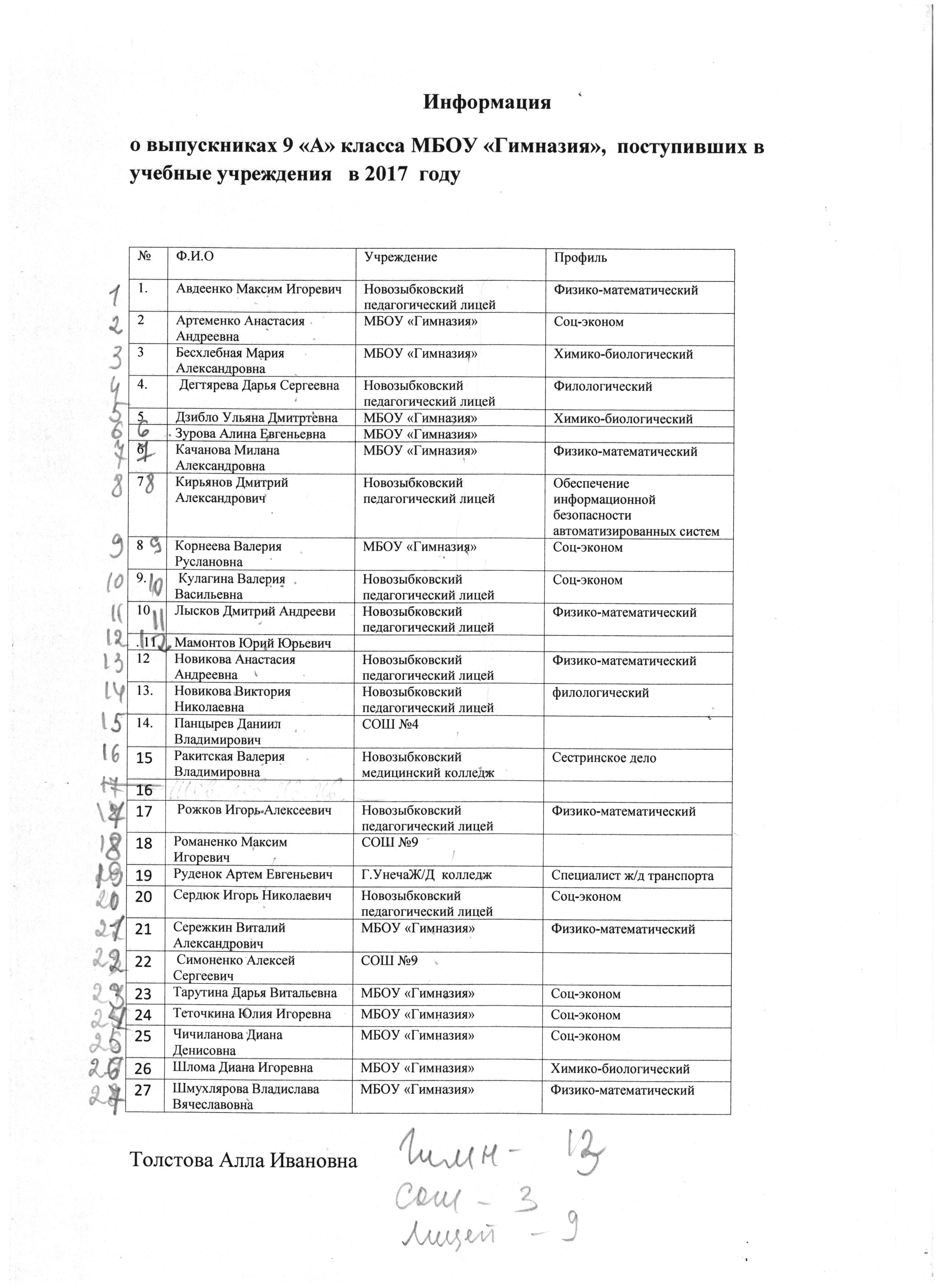 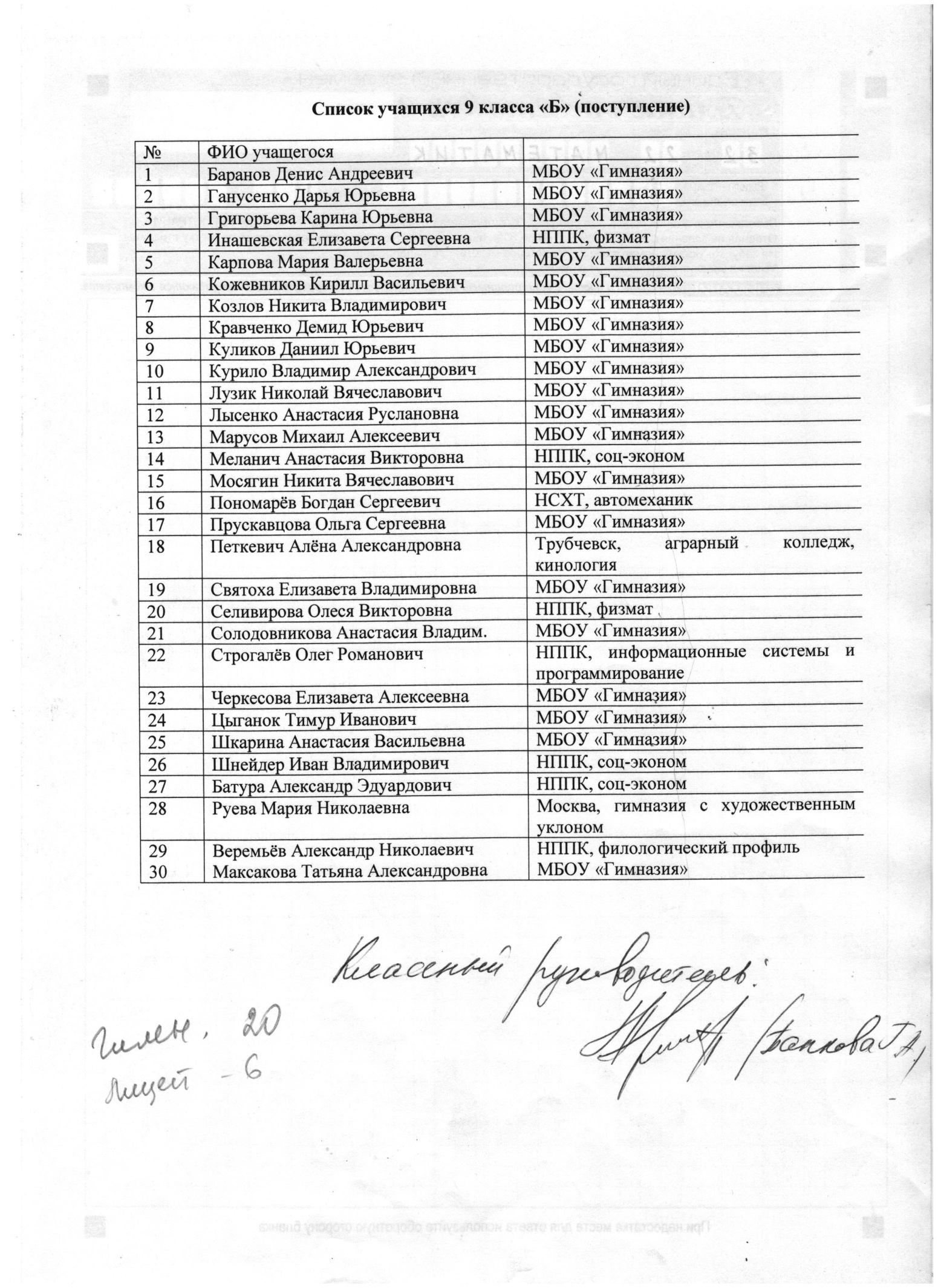 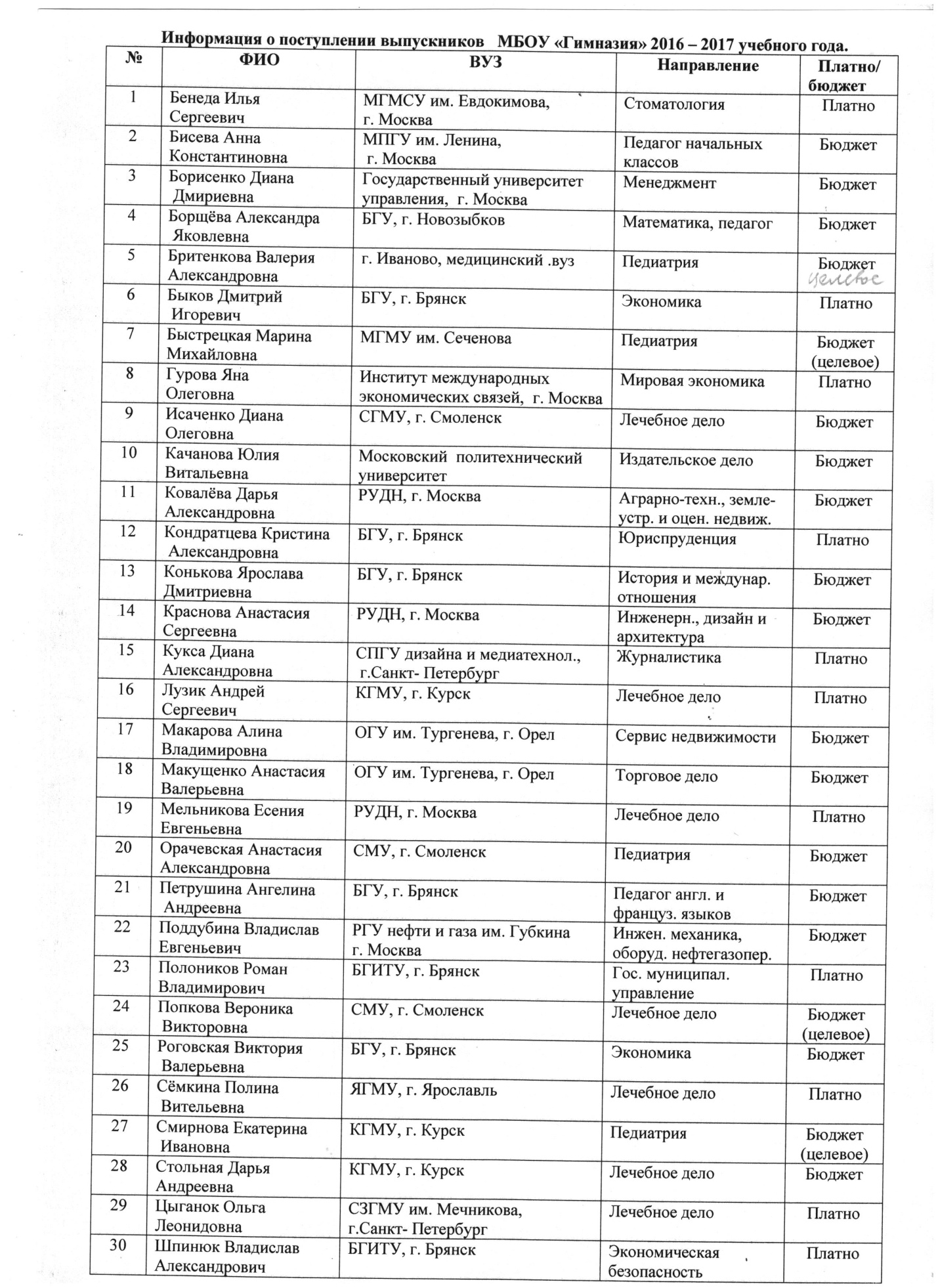 